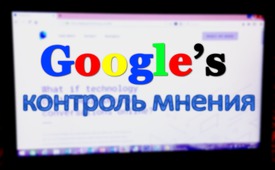 Google'Контроль мнения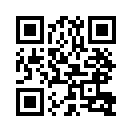 Какую цель преследует Google новой программой „Service Perspektive“? Прежде всего, речь идёт о защите от агрессий в сети. Но что пользователей интернета должно защитить от агрессии, раскрывается как предлог для совсем других целей. Kla.TV раскрывает, что за этим кроется…&quot;Нет рабства безнадёжнее, чем рабство тех рабов, себя кто полагает свободным от оков.“
В свете этой цитаты Иоганна Вольфганга фон Гёте, мы посмотрим сегодня на контроль мнения Google. 
С помощью новой программы Google „Service Perspektive“ для защиты от агрессий в социальной сети, комментарии и статьи в интернете должны будут контролироваться на «токсичность» (ядовитость). То, что не соответствует политической корректности, с помощью искусственной интеллигенции классифицируется как агрессия и должно быть удалено. За этим проектом стоит Джаред Коэн, основатель и президент фабрики мысли Jigsaw, бывший основатель, и директор „Google Ideas“. Сегодня Коэн занимает ключевую позицию в Совете по международным отношениям, сокращённо СМО, одной, во всём мире самой влиятельной частной фабрики мысли США. Фабрики мысли — это учреждения, которые в смысле политических интересов оказывают влияние на общественное мнение. То, что должно защищать пользователей интернета от агрессии в социальной сети, раскрывается как контроль мнения под предлогом безопасности. 
И это сообщение снова указывает на нити, которые протягивают за кулисами и, которые, в конце концов, должны лечь затянувшейся петлёй вокруг нашей шеи. У каждого есть выбор стать частью этой проблемы или частью решения. Кто ждёт, пока кто-то другой что-то предпримет, является частью проблемы. Но кто, напротив, сам становится активным, даже распространяя только эту передачу, является частью решения!от ol.Источники:www.gerhard-wisnewski.de/Politik/Geopolitik/toxische-meinungen.html
www.journalistenwatch.com/2017/07/30/wie-google-unsere-gespraeche-vergiften-will/Может быть вас тоже интересует:#Google-ru - www.kla.tv/Google-ruKla.TV – Другие новости ... свободные – независимые – без цензуры ...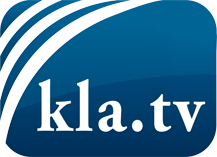 О чем СМИ не должны молчать ...Мало слышанное от народа, для народа...регулярные новости на www.kla.tv/ruОставайтесь с нами!Бесплатную рассылку новостей по электронной почте
Вы можете получить по ссылке www.kla.tv/abo-ruИнструкция по безопасности:Несогласные голоса, к сожалению, все снова подвергаются цензуре и подавлению. До тех пор, пока мы не будем сообщать в соответствии с интересами и идеологией системной прессы, мы всегда должны ожидать, что будут искать предлоги, чтобы заблокировать или навредить Kla.TV.Поэтому объединитесь сегодня в сеть независимо от интернета!
Нажмите здесь: www.kla.tv/vernetzung&lang=ruЛицензия:    Creative Commons License с указанием названия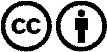 Распространение и переработка желательно с указанием названия! При этом материал не может быть представлен вне контекста. Учреждения, финансируемые за счет государственных средств, не могут пользоваться ими без консультации. Нарушения могут преследоваться по закону.